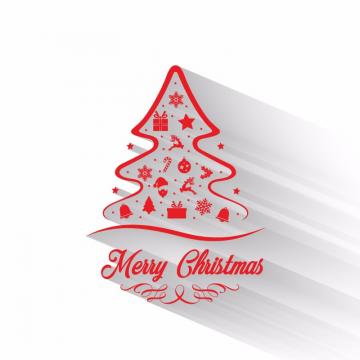 FESTIVAL DE NADALGimnàstica estètica i rítmicaL’AGULLADIUMENGE 17 DE DESEMBRE 2017Centre Cultural El Catllar10:45h ARRIBADA DE LES GIMNASTES GRUP GRANS 5è, 6è11:00h ARRIBADA DE LES GIMNASTES GRUP MITJANES 3r, 4t11:15h ARRIBADA DE LES GIMNASTES GRUP PETITES 1r, 2n11:30h MAQUILLATGE I RETOCAR12:00h ESCALFAMENT I ASSAIG12:30h ARRIBADA DEL PARESCal portar:Han de venir pentinades amb un monyo petit i altSi cal, les podem pentinar allí mateix, caldrà que portin goma, clips, gomina i un raspallMallot (aconsellem que hi poseu el nom)Xandall de l’escolaMalles negresPunteres (si en tenen)Unes xancletesMoltes gràcies!Per qualsevol dubte podeu trucar:Agatha 639 76 77 77Maria 690 15 45 59